Balltorps FF							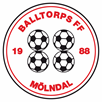 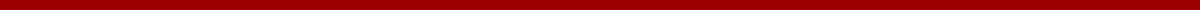 Hej och välkommen till Balltorps FF. Nedan vill vi gärna att du fyller i ditt barns och dina kontaktuppgifter som du sedan lämnar in till lagets tränare. Ytterligare ett dokument kring GDPR kommer att erhållas av lagets ledare. Mer information finner ni på vår hemsida www.laget.se/balltorpsff_. Därifrån kan ni också länka er vidare till respektive lags hemsida. Lag: Barnets namn:Namn förälder 1 : Mail förälder 1: Mobilnummer förälder 1: Namn förälder 2 : Mail förälder 2: Mobilnummer förälder 2: Namn annan anhörig : Mail anhörig: Mobilnumme anhörig: 